Preliminary Application Form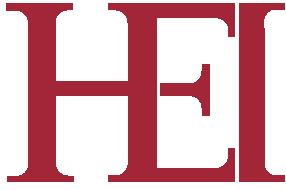 BRIEF DESCRIPTION OF THE PROJECT PLAN (Maximum 4 pages, using 11-point font size and 1-inch margins, including this cover page but excluding references and brief CVs. Please type in the space below each item.) 
Abstract (very brief plain language summary indicating purpose of study, population to be studied, and datasets and approaches to be used; max 150 words)Scientific Background and Rationale (include a discussion of how the study addresses HEI’s mission and the novelty of the proposed approach) Hypotheses and Specific AimsPreliminary Data and/or Relevant Data from Previous StudiesStudy Design and MethodsStatistical Analyses Anticipated ResultsQualifications of the Investigator(s) (when critical, the availability of any special equipment and facilities should be mentioned)References (maximum 1 page)Attach a brief CV of the principal investigator and key co-investigators (if applicable) (maximum 2 pages. You can use HEI form F-9 or a similar 2-page format)When completed, turn this form into a PDF with appropriate bookmarks and send it to funding@healtheffects.org.RFA Number and TitleRFA 23-1 Assessing Health Effects of Traffic-related Air Pollution in a Changing Urban Transportation LandscapeApplication TitlePrincipal Investigator (name, title, institution)Principal Investigator email addressCo-Investigator(s) (name, title, institution)Study Duration (yrs)Total Estimated Budget ($) (including indirect costs)